Regulamin wycieczki organizowanej przez Centrum Kultury i Sztuki w SkierniewicachUczestnicy wycieczki są zobowiązani do:zachowywania się w sposób zdyscyplinowany i kulturalny,stosowania się do poleceń, zakazów i nakazów wydawanych przez kierownika wycieczki, opiekunów lub przewodników,kulturalnego odnoszenia się do opiekunów, kolegów i innych osób.Uczestnicy wycieczki: przestrzegają przepisów ruchu drogowego i zachowują ostrożność na ulicach i w innych miejscach, w których może grozić jakiekolwiek niebezpieczeństwo, nie oddalają się od grupy bez wyraźnego zezwolenia opiekuna, informują opiekunów o jakichkolwiek sytuacjach niebezpiecznych mogących zagrażać życiu lub zdrowiu uczestników wycieczki.zgłaszają opiekunowi wszelkie objawy złego samopoczucia,  bezwzględnie  przestrzegają zakazu picia alkoholu, palenia papierosów, zażywania środków odurzających, dostosowują się do regulaminów obowiązujących w odwiedzanych obiektach, dbają o czystość, ład i porządek w miejscach, w których przebywają.W przypadku naruszenia przez uczestnika wycieczki punktu 2e będą zawiadomieni jego rodzice/opiekunowie prawni, którzy są zobowiązani odebrać dziecko z miejsca wycieczki na własny koszt. W razie wypadku uczestników wycieczki mają zastosowanie odpowiednio przepisy dotyczące postępowania w razie wypadków w placówkach publicznych. 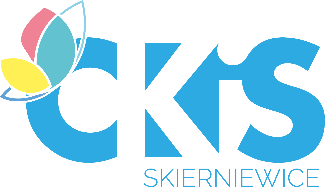 